https://www.tandfonline.com/doi/abs/10.1080/00958972.2022.2130275?journalCode=gcoo20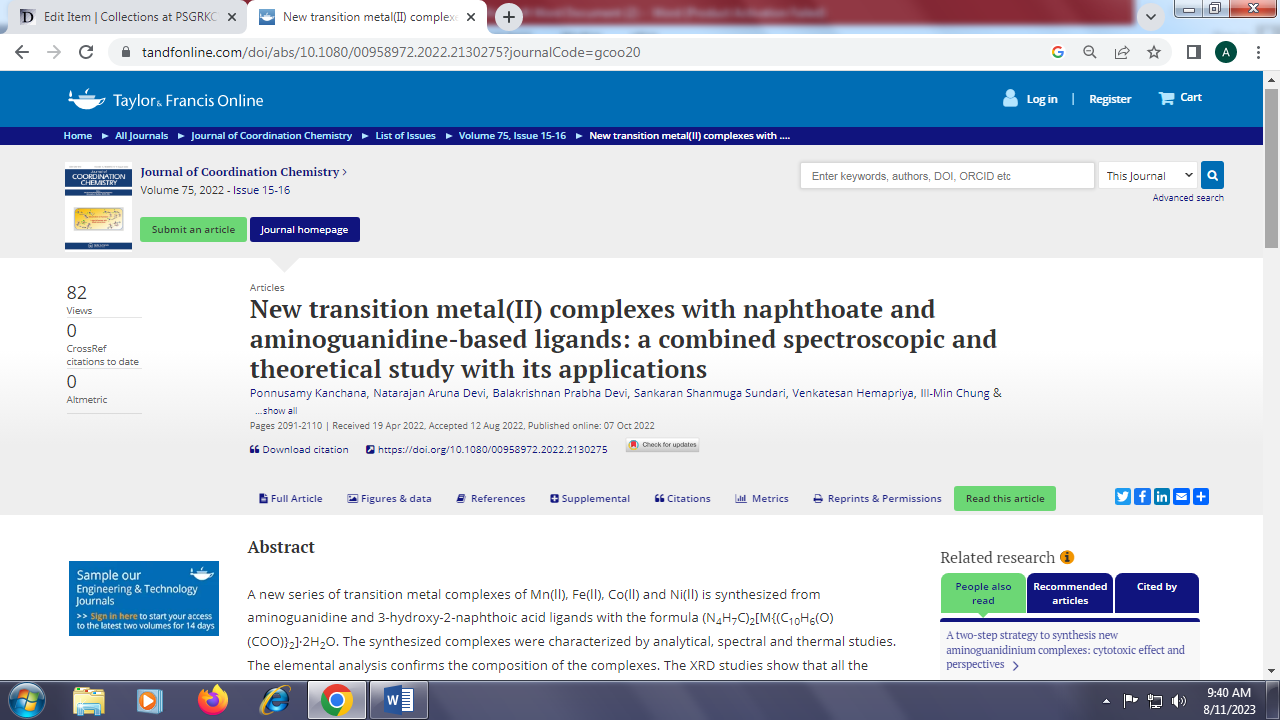 